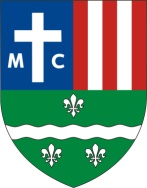 Biramo 7 vijećnika. Zaokružujete redni broj ispred 7 vaših kandidata kojima dajete glas. U novo pastoralno vijeće ulazi 7 kandidata s najviše glasova.               IME I PREZIME         DATUM ROĐENJA      ADRESA                   ZANIMANJE BOŽICA ČUKLJAŠ    18.12.1964.     Bilogorska 14, Budrovac     službenikKREŠO KOVAČEV    26.12.1968.    Bilogorska 71, Budrovac     umirovljenikMARIJANA PREVEDAN  02.04.1954.  Planinska 129, Čepelovac  umirovljenikĐURĐICA JURIĆ   23.04.1966.   Planinska 19, Čepelovac    domaćicaDOROTEJA KOVAČ  03.02.1951.  Planinska 79a, Čepelovac    umirovljenikMARIJANA LOVRAK  22.09.1957.  Bilogorska 135, Budrovac  umirovljenikDEJAN ZGLAVNIK  02.06.1973.   Sirova Katalena 18    dočasnikSANJICA GLOBAN  15.02.1976.   Sirova Katalena 16   poljoprivredni tehničarMATEJA PETI   24.01.1994.   Bilogorska 106, Budrovac   ekonomistMATEJA LONČAR  12.10.1993.  Bilogorska 69, Budrovac   profesoricaJASMINKA HORVAT  16.12.1959.   Planinska 29, Čepelovac   umirovljenikANAMARIJA BARTOLIĆ 31.05.1990.  Planinska, Čepelovac   ekonomistROBERT BAJSAR  23.02.1980.   Sirova Katalena 50   tesarMIRELA HAMPOVČAN STANKIĆ 25.07.1975. Sirova Katalena 157  njegovateljicaGABRIJELA BARBERIC  02.03.2003.  Bilogorska 135, Budorvac   studenticaPo službi u vijeće direktno ulazi vjeroučiteljica MARINA BARBERIC. 